ДЕМОВЕРСИЯпромежуточной аттестации по предмету "Химия"
за курс 10 классауглубленный уровеньОтветом на задания 1—12 является последовательность цифр или число. Ответ следует записать без пробелов, запятых и других дополнительных символов.1. Установите соответствие между названием вещества и классом (группой) органических соединений, к которому(-ой) оно принадлежит: к каждой позиции, обозначенной буквой, подберите соответствующую позицию, обозначенную цифрой.Запишите в ответ цифры, расположив их в порядке, соответствующем буквам: Пояснение.Установим соответствие.А) 1,3-дипропилбензол — 2) ароматический углеводород (арен).Б) Пропандиол-1,3 — 4) двухатомный спирт.В) Пропилпропионат — сложный эфир пропионовой кислоты и пропилового спирта — 1) сложный эфир.Ответ: 241.Ответ: 2417328241Источник: РЕШУ ЕГЭ2. Из предложенного перечня выберите два вещества, которые являются изомерами гептина-2.1) гептадиен-1,42) 2-метилбутен-23) 3-метилпентин-14) 3-этилпентин-15) циклогексанЗапишите в поле ответа номера выбранных веществ.Пояснение.Алкинам изомерны алкадиены или другие алкины. Молекулярная формула гептина-2 — .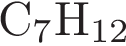 Запишем молекулярные формулы веществ:1) гептадиен-1,4 − ;2) 2-метилбутен-2 − ;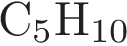 3) 3-метилпентин-1 − ;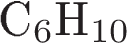 4) 3-этилпентин-1 − ;5) циклогексан − .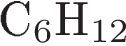 Ответ: 14.Ответ: 14|41848514|41Источник: РЕШУ ЕГЭ3. Из предложенного перечня выберите два вещества, которые реагируют с аммиачным раствором оксида серебра.1) пентин-12) бутин-23) пропен4) бутин-15) циклопропанЗапишите в поле ответа номера выбранных веществ.Пояснение.С аммиачным раствором оксида серебра реагируют альдегиды, и алкины с тройной связью на конце цепи, например, пентин-1 и бутин-1.Ответ: 14.Ответ: 14|41886614|41Источник: РЕШУ ЕГЭ4. Из предложенного перечня выберите две пары веществ, каждый из которых взаимодействует с уксусной кислотой.1) 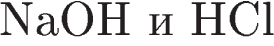 2) 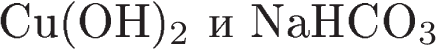 3) 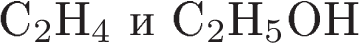 4) 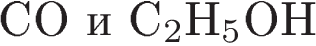 5) 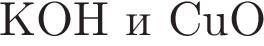 Запишите в поле ответа номера выбранных пар веществ.Пояснение.Уксусная кислота обладает всеми свойствами неорганических кислот: реагирует с металлом, оксидом металла, основанием, солью более слабой кислоты. А также со спиртом, образуя сложные эфиры.Ответ: 25.Ответ: 25|52865825|52Источник: РЕШУ ЕГЭ5. Из предложенного перечня выберите два вещества, с которыми реагируют и глюкоза, и целлюлоза.1) водород2) сульфат меди (II)3) уксусная кислота4) гидроксид железа (III)5) азотная кислотаЗапишите в поле ответа номера выбранных веществ.Пояснение.Данные вещества относятся к углеводам. Но глюкоза — моносахарид, а целлюлоза — полисахарид.С водородом из этих веществ будет реагировать только глюкоза, восстанавливаясь до сорбита. С сульфатом меди — это качественная реакция на связи . Здесь таких химических связей нет.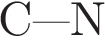 У всех углеводов имеются свободные гидроксильные группы — поэтому с кислотами реакции протекают. Указаны кислоты — уксусная, азотная.Поскольку в самом соединении есть гидроксогруппы, то с гидроксидом железа (III) не реагируют вещества.Ответ: 35.Ответ: 35|53800735|53Источник: РЕШУ ЕГЭ6. Установите соответствие между углеводородами и органическими продуктами их взаимодействия с подкисленным раствором перманганата калия: к каждой позиции, обозначенной буквой, подберите соответствующую позицию, обозначенную цифрой. Запишите в ответ цифры, расположив их в порядке, соответствующем буквам.Пояснение.Установим соответствие.А) Пропин окисляется с разрывом кратной связи, поэтому получится 2) и .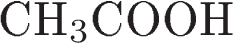 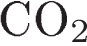 Б) Бутен-1 окисляется с разрывом кратной связи, поэтому получится 3) и .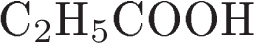 В) Бутен-2 окисляется с разрывом кратной связи, поэтому получится 2) .Г) 1,4-диэтилбензол окисляется по алкильным радикалам, поэтому получится 6) .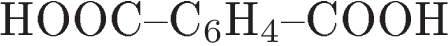 Ответ: 2326.Ответ: 2326640423267. Установите соответствие между реагирующими веществами и углеродосодержащим продуктом, который образуется при взаимодействии этих веществ: к каждой позиции, обозначенной буквой, подберите соответствующую позицию, обозначенную цифрой. Запишите в ответ цифры, расположив их в порядке, соответствующем буквам. Пояснение.Установим соответствие.А) При взаимодействии первичных спиртов и оксида меди (II) (окисление) получаются альдегиды, вода и медь:.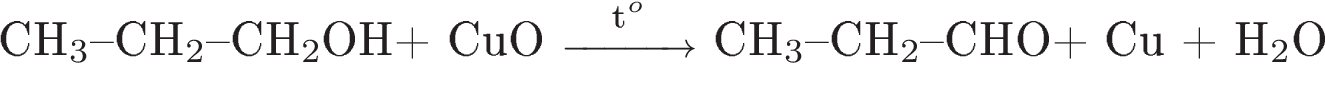 Таким образом букве А соответствует цифра 3 (пропаналь).Б) При взаимодействии вторичных спиртов и оксида меди (II) (окисление) получаются кетоны, вода и медь:.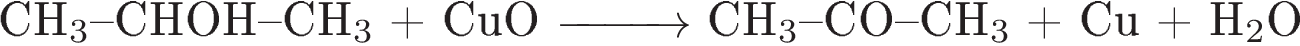 Таким образом букве Б соответствует цифра 4 (пропанон).В) При взаимодействии спирта и щелочного металла получаются соль (алкоголят) и водород:.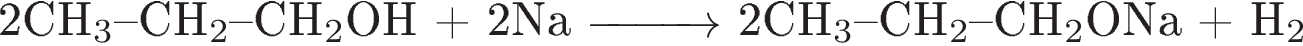 Таким образом букве В соответствует цифра 5 (пропилат натрия).Г) При воздействии концентрированной серной кислоты на спирты могут получаться разные продукты (в зависимости от условий реакции): алкены, простые эфиры, сложные эфиры спирта и серной кислоты. Эфиров в вариантах ответа нет, поэтому .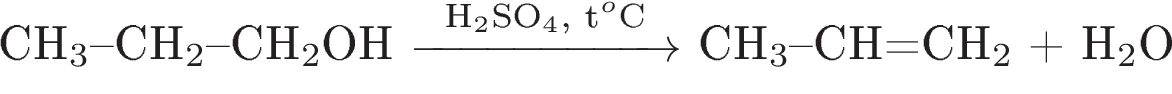 Таким образом букве Г соответствует цифра 2 (пропен).Ответ: 3452.Ответ: 345263043452Источник: Типовые тестовые задания по химии под редакцией Ю. Н. Медведева. 2016 г.8. Задана следующая схема превращений веществ: 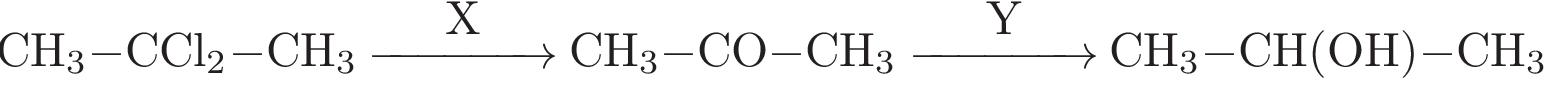 Определите, какие из указанных веществ являются веществами и .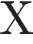 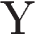 1) 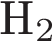 2) (водн. р-р)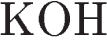 3) (сп. р-р)4) 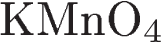 5) 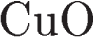 Запишите в ответ цифры, расположив их в порядке, соответствующем буквам. Пояснение.Одним из общих методов получения карбонильных соединений является гидролиз дигалогеналканов, протекающий с образованием галогенводорода и соответствующего кетона или альдегида. Из представленных вариантов можно выбрать водный раствор гидроксида калия, тогда вместо соляной кислоты будет образовываться хлорид калия.Путем восстановления кетонов водородом образуются вторичные спирты (из альдегидов — первичные).Ответ: 21.Ответ: 219739219. Установите соответствие между двумя веществами и реактивом, с помощью которого можно различить эти вещества: к каждой позиции, обозначенной буквой, подберите соответствующую позицию, обозначенную цифрой.Запишите в ответ цифры, расположив их в порядке, соответствующем буквам: 10.Установите соответствие между мономером и получаемым из него полимером: к каждой позиции, обозначенной буквой, подберите соответствующую позицию, обозначенную цифрой.Запишите в ответ цифры, расположив их в порядке, соответствующем буквам: 11.Установите соответствие между процессом и используемым при этом катализатором: к каждой позиции, обозначенной буквой, подберите соответствующую позицию, обозначенную цифрой.Запишите в ответ цифры, расположив их в порядке, соответствующем буквам: 12. Установите соответствие между процессом и его названием: к каждой позиции, обозначенной буквой, подберите соответствующую позицию, обозначенную цифрой.Запишите в ответ цифры, расположив их в порядке, соответствующем буквам: Пояснение.Взаимодействие относится к реакциям:(2) замещения и (4) экзотермическим.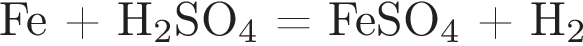 Ответ: 24.Ответ: 24|42853624|42Источник: РЕШУ ЕГЭПояснение.Установим соответствие.A) Жидкий азот и кислород разделяют фракционной перегонкой (1).Б) Железо и магний можно разделить с помощью магнита (3).В) Вода и ацетон разделяются фракционной перегонкой (1).Г) Поваренная соль и кварцевый песок могут быть разделены при обработке водой, фильтровании, выпаривании получившегося раствора (2).Ответ: 1312.Ответ: 131272551312Источник: РЕШУ ЕГЭ13. Напишите уравнения реакций, с помощью которых можно осуществить следующие превращения: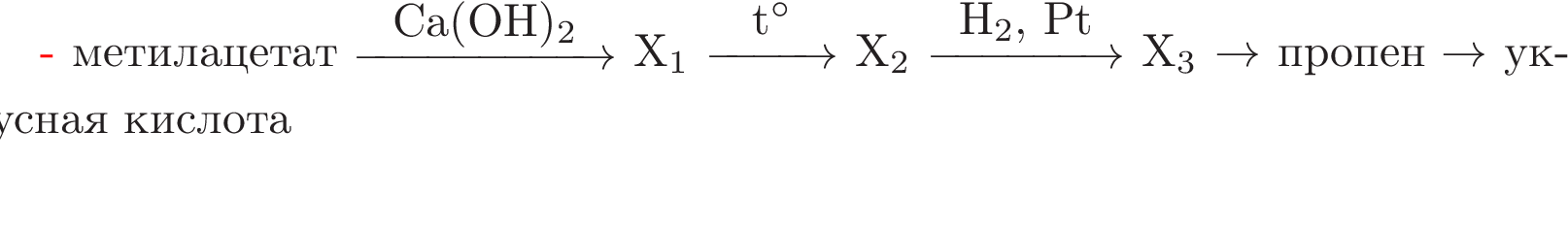 При написании уравнений реакций используйте структурные формулы органических веществ.Пояснение.1) 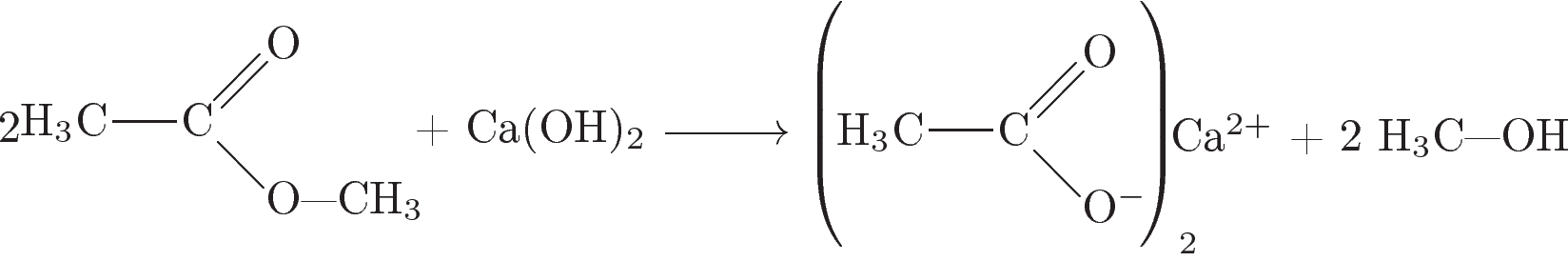 2) 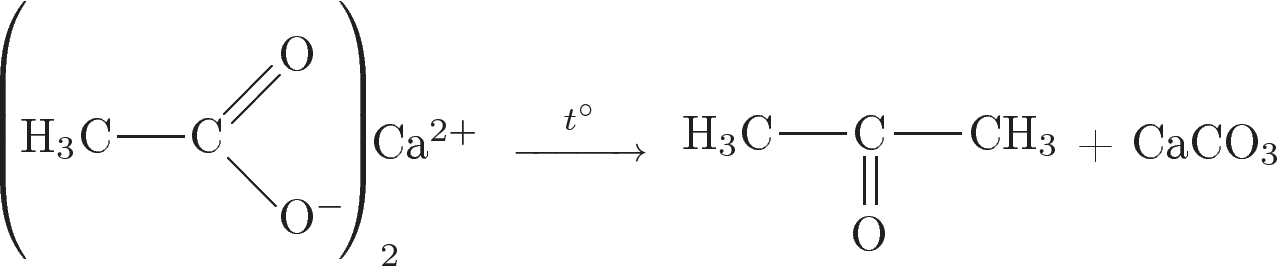 3) 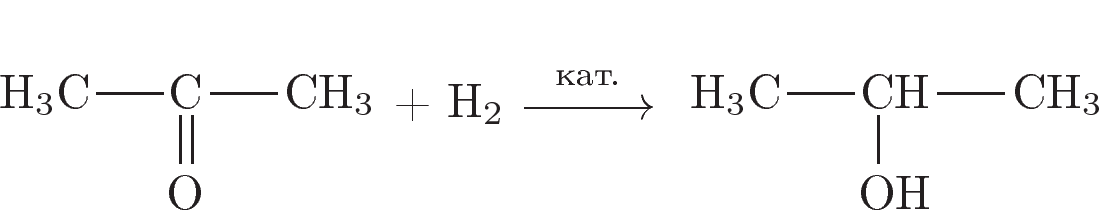 4) 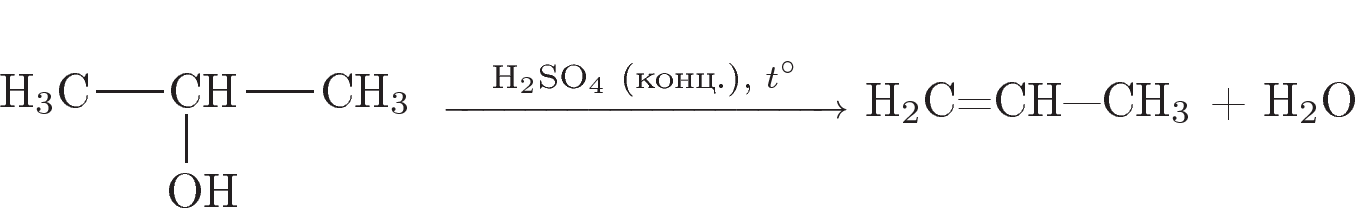 5) 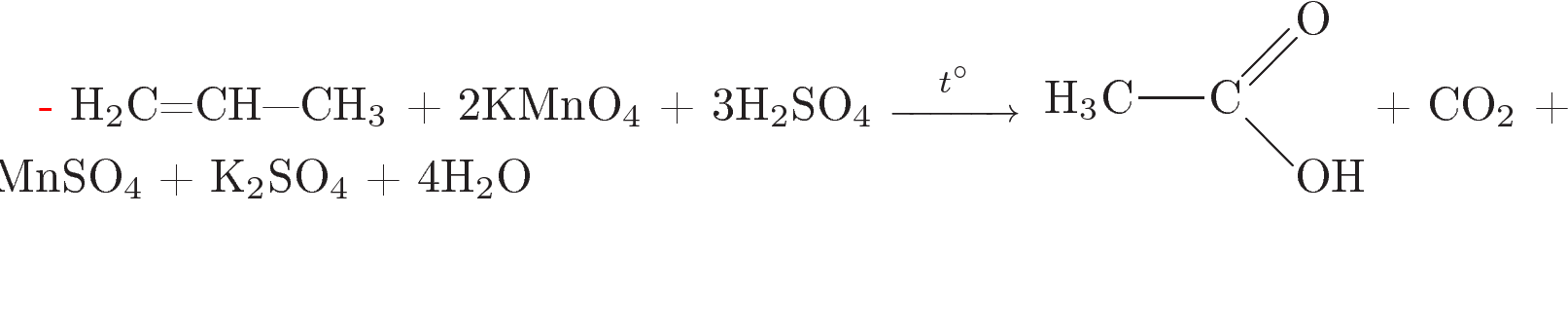 Критерии проверки:Источник: Задания 32 (С3). Сергей Широкопояс: Химия — подготовка к ЕГЭ 201614. При прокаливании кальциевой соли карбоновой кислоты получили органическое вещество, содержащее 69, 76% углерода и 18, 6% кислорода. На основании данных условий задания: 1. Проведите необходимые вычисления (указывайте единицы измерения физических величин) и установите молекулярную формулу полученного органического вещества; 2. Составьте структурную формулу этого вещества, которая однозначно отражает порядок связи атомов в его молекуле; 3. Напишите уравнение реакции получения этого вещества при прокаливании кальциевой соли карбоновой кислоты (используя структурные формулы органических веществНАЗВАНИЕ ВЕЩЕСТВАКЛАСС (ГРУППА)
СОЕДИНЕНИЙА) 1,3-дипропилбензолБ) пропандиол-1,3В) пропилпропионат1) сложный эфир2) арен3) одноатомный спирт4) двухатомный спиртАБВУГЛЕВОДОРОДПРОДУКТ ОКИСЛЕНИЯА) пропинБ) бутен-1В) бутен-2Г) 1,4-диэтилбензол1) 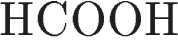 2) 3) 4) 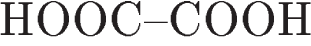 5) 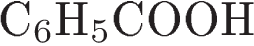 6) АБВГРЕАГИРУЮЩИЕ ВЕЩЕСТВАПРОДУКТ ВЗАИМОДЕЙСТВИЯА) пропанол-1 и Б) пропанол-2 и В) пропанол-1 и 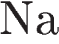 Г) пропанол-1 и 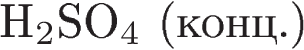 1) пропилнатрий2) пропен3) пропаналь4) пропанон5) пропилат натрия6) пропановая кислотаAБВГXYВЕЩЕСТВАРЕАКТИВА) этандиол и этанолБ) этанол и уксусная кислотаВ) пропан и пропенГ) бензол и стирол 1) 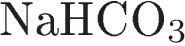 2) 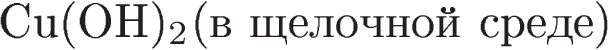 3) 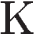 4) 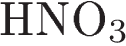 5) 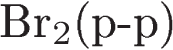 AБВГМОНОМЕРПОЛИМЕРA) хлорэтилен Б) этиленВ) пропенГ) винилбензол1) поливинилхлорид2) полипропилен3) полиэтилен4) полистирол5) каучукАБВГПРОЦЕССКАТАЛИЗАТОРA) гидратация алкинов Б) синтез аммиакаВ) получение серной кислотыГ) гидрирование непредельных углеводородов1) губчатое железо2) пентаоксид ванадия3) никель, платина4) соли ртути5) водородАБВГПРОЦЕССНАЗВАНИЕA) присоединение воды к непредельным соединениямБ) присоединение водорода к непредельным соединением с получением предельных соединенийВ) термическое или каталитическое разложение тяжелых углеводородовГ) переработка каменного угля1) гидратация2) гидрирование3) крекинг4) коксование5) деазотированиеАБВГ